Ponte Giulio: nuova vita all’ambiente bagno
grazie all’innovativo sistema docciaNegli anni passati, la maggior parte degli ambienti bagno prevedeva l’impiego di una vasca che, a distanza di tempo, si è rilevata poco confortevole e decisamente poco pratica a causa della barriera architettonica rappresentata dal bordo.Ponte Giulio propone la soluzione doccia “Bagnosicuro”, che consente, in poche ore e con un intervento non invasivo, di rinnovare l’ambiente bagno, rendendolo più accessibile e funzionale. 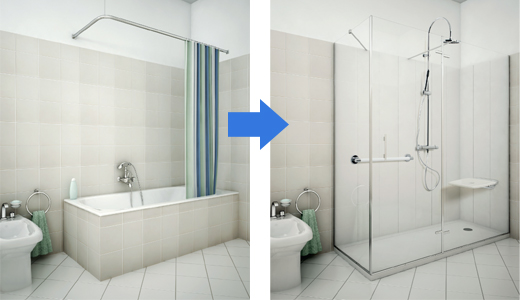 Installato con una tecnica che prevede la sovrapposizione di un rivestimento a pannelli e un piatto doccia autoportante, il sistema Ponte Giulio permette di evitare l’intervento diretto su muri ed impianti e può essere coordinato ad un'ampia scelta di articoli complementari per la sicurezza e l’arredo come seggiolini, ausili e rubinetteria. La vasca e il miscelatore sono rimossi insieme all’eventuale struttura di sostegno, si effettua una verifica dello stato attuale dell’impianto e si considera l’eventuale spostamento delle tubazioni.Successivamente si predispone il fondo dove alloggiare il piatto doccia e le  tubazioni che saranno adattate al tipo di miscelatore scelto.  Dopo la posa del piatto e la sistemazione dello scarico, si applica il rivestimento e il box doccia. In questo modo è possibile avere un bagno più fruibile e spazioso, grazie al montaggio di una doccia ampia e comoda. Non è mai stato così semplice e pratico passare dalla vasca alla doccia nel bagno, senza bisogno di lavori di muratura. Il sistema di Ponte Giulio è disponibile in tante varianti e proposto in tre materiali: “pietra acrilica”, “resina acrilica” e “vetroresina”, ognuno dei quali offre valenze e caratteristiche diverse per finiture e prezzo.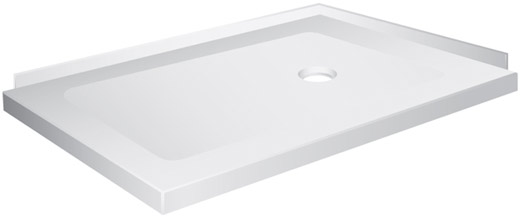 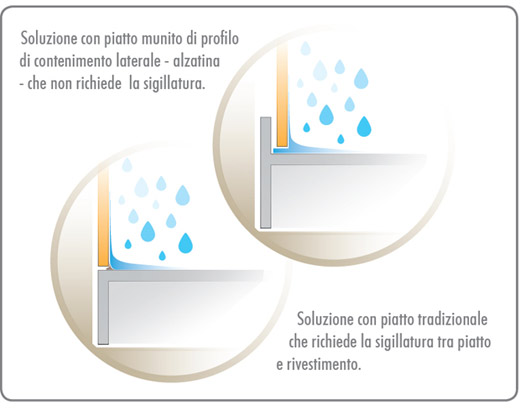 Una caratteristica fondamentale del sistema realizzato con i piatti in pietra acrilica, è la combinazione del rivestimento con il piatto munito di un profilo di contenimento integrato che consente di evitare l’uso di silicone o sigillanti, indispensabili invece per tutti i piatti di tipo tradizionale. Si elimina così il rischio di infiltrazioni fra il piatto ed il rivestimento stesso.Ponte Giulio S.p.A.località Ponte Giulio s.n.c.Orvieto (TR)tel + 39 0763 316044fax + 39 0763 316043e-mail: info@pontegiulio.itsito web: www.pontegiulio.it